ODGOJNO – OBRAZOVNO PODRUČJE: SKRB O SEBIOBAVLJANJE MALE NUŽDEKAD OBAVLJAMO MALU NUŽDU IDEMO PIŠATI. DA BISMO MOGLI OBAVLJATI MALU NUŽDU POMAŽU NAM BUBREZI I MOKRAĆNI MJEHUR KOJE SVI IMAMO U SVOJEM TIJELU.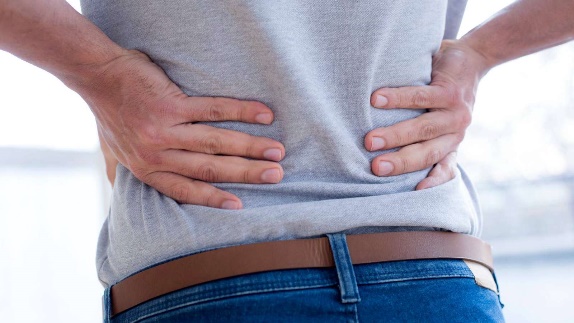 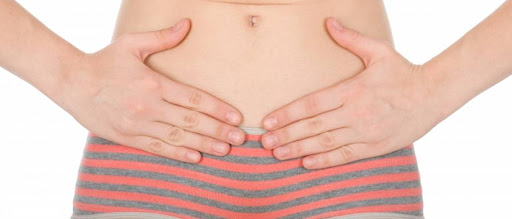 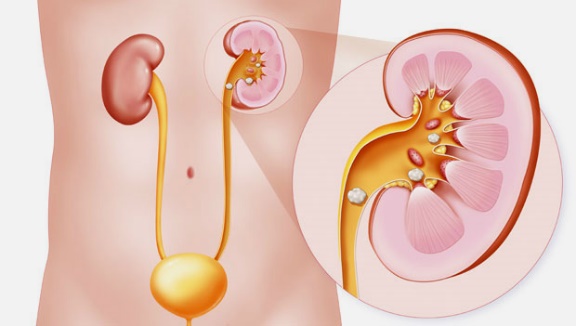 1. ZADATAK: POKAŽITE SVOJIM UKUĆANIMA GDJE SE NA VAŠEM TIJELU NALAZE BUBREZI, A GDJE MOKRAĆNI MJEHUR!PRI ODLASKU NA WC DJEVOJČICE MORAJU OBRISATI ŠKOLJKU PRIJE NEGO SJEDNU.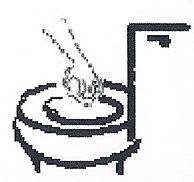 DJEVOJČICE OBAVLJAJU MALU NUŽDU TAKO DA SJEDNU NA ŠKOLJKU.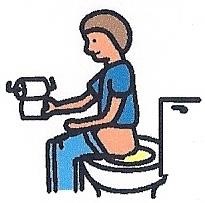 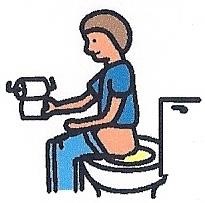 DJEČACI MOGU OBAVLJATI MALU NUŽDU U PISOAR I TO TAKO DA STOJE.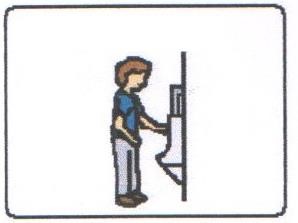 DJEVOJČICE SE NAKON OBAVLJENE MALE NUŽDE MORAJU OBRISATI TOALETNIM PAPIROM.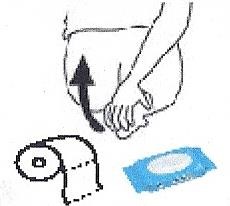 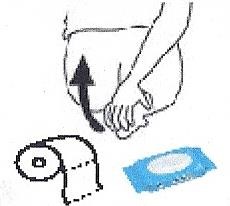 NAKON OBAVLJENE NUŽDE PUŠTA SE VODA.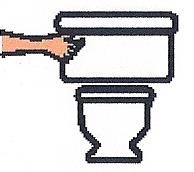 OBAVEZNO TREBA DOBRO OPRATI RUKE.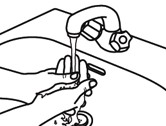 2. ZADATAK: PROČITAJ PITANJA I ZAOKRUŽI TOČAN ODGOVOR!1. KAD IDEMO PIŠATI OBAVLJAMO:A/ VELIKU NUŽDUB/ MALU NUŽDU2. ZA OBAVLJANJE MALE NUŽDE VAŽNI DIJELOVI TIJELA SU:A/ NOGE I LICEB/ GLAVA I RAMENAC/ BUBREZI I MOKRAĆNI MJEHUR3. NA SLICI PRONAĐITE I ZAOKRUŽITE BUBREGE!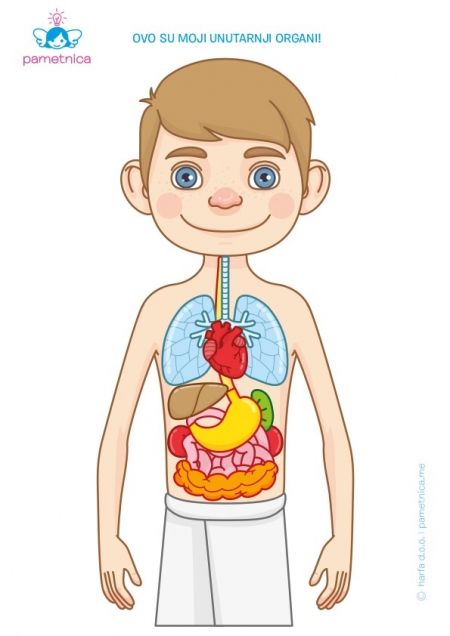 * Slike su uzete sa internetskih stranica:https://simptomibolesti.com/wp-content/uploads/2018/03/mutna-mokraca-1-600x381.jpghttps://sarajke.com/wp-content/uploads/2019/08/bubrezni-kamenac.jpghttps://pametnica.harfa.hr/smanjenje3.php?fotka=06294843_mojeTijelo-UnutarnjiOrgani.jpg&sirina=450https://trecadobhrvatska.com/wp-content/uploads/2020/02/bubrezi.jpghttps://lh3.googleusercontent.com/proxy/-84nInh_7QUPrsQKpE9qNJSl-d9WKVQGUbgGcTg5aC3OEUx_M6G5_PmjHtbm0hMoJEDJwAnXSYJD3unLiSM9yv3yBevp_CEtNZ2A-N3WH9aUhrkQXnV6yLbBVUeDPU25cB_U58kuMlZcmd5hLV4_koCDf0R7ksleBMlZjR1bJGg